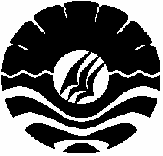 PENINGKATAN HASIL BELAJAR IPS MELALUI MODEL PEMBELAJARAN KOOPERATIF TIPE EXAMPLES NON EXAMPLES PADA MURID KELAS IV SD INPRES 227 ROMANGAKABUPATEN JENEPONTOSKRIPSIDiajukan untuk Memenuhi Sebagian Persyaratan Guna Memperoleh Gelar Sarjana Pendidikan (S.Pd) Program Studi Pendidikan Guru Sekolah Dasar Fakultas Ilmu Pendidikan Universitas Negeri MakassarSYAHRIANY SYARIF1447046092PROGRAM STUDI PENDIDIKAN GURU SEKOLAH DASARFAKULTAS ILMU PENDIDIKANUNIVERSITAS NEGERI MAKASSAR2016SKRIPSIPENINGKATAN HASIL BELAJAR IPS MELALUI MODEL PEMBELAJARAN KOOPERATIF TIPE EXAMPLES NON EXAMPLES PADA MURID KELAS IV SD INPRES 227 ROMANGAKABUPATEN JENEPONTOSYAHRIANY SYARIFPROGRAM STUDI PENDIDIKAN GURU SEKOLAH DASARFAKULTAS ILMU PENDIDIKANUNIVERSITAS NEGERI MAKASSAR2016